КП «Сватове-тепло» доводить до відома споживачів інформацію пропричину зміни тарифів на теплову енергію, їх структуру та обґрунтування причини зміни.РОЗРАХУНОК ТАРИФІВпо комунальному підприємству «Сватове-тепло» на опалювальний сезон 2017-2018 рр.Розрахунок тарифів на послуги з централізованого опалення та гарячого водопостачання для бюджетних організацій склав 2509 грн. 87 коп. за 1 Гкал або 131 грн. 77 коп. з ПДВ за 1м² опалювальної площі в місяць опалювального сезону.Всі витрати по підприємству склали 13298,111 тис. грн., доходи з ПДВ 15957,733тис.грн.Таблиця 2Структура витрат за статтями витрат при розрахунку тарифівпо комунальному підприємству «Сватове-тепло» на опалювальний сезон 2017-2018 рр.Таблиця 3Обґрунтування причин зміни тарифу Аналізпланових витрат на опалювальний період 2017-2018рр.,  пов’язаних з виробництвом, транспортуванням, постачанням теплової енергії та наданням послуг з централізованого опалення та водопостачання у порівнянні з витратами врахованими в діючих тарифахВрозрахунку планових витрат на опалювальний період  2017-2018 рр. загальний корисний відпуск теплової енергії  складає 6,358т. Гкал. для бюджетних установабо 100% до загального обсягу. В розрахунку планових витрат на опалювальний період 2017-2018 рр. відсутня категорія населення і загальний корисний відпуск теплової енергії  для цієї категорії споживачів не розраховувався. Договір на постачання природного газу, який використовується споживачем виключно для виробництва теплової енергії для надання послуг з опалення та постачання гарячої води населенню не укладався.В  розрахунковому тарифі  загальні витрати складають 13298,111тис.грн., що на 1910,788 тис.грн. або на16,8%більше у порівнянні з витратами, врахованими в діючих тарифах. Планова собівартість надання послуг теплопостачання складає 2091,56 грн/Гкал.При збільшенні  загальних планових витрат відбулось збільшенняпланової собівартості на 602,81грн/Гкал,  проти собівартості в діючих тарифах –1488,75 грн/Гкал.Планові витрати по статті «Прямі матеріальні витрати» склали 10282,891тис.грн. та збільшились  на  550,10 грн./Гкал або 6,7% у порівнянні з витратами, врахованими в діючих тарифах –8163,107 тис. грн.Збільшення прямих матеріальних витрат відбулося за рахунок збільшення ціни на газ, електроенергію, воду та каналізацію.Витрати з оплати праці, інші прямі витрати, загальновиробничі витрати, адміністративні витрати та витрати із збуту теплової енергії також збільшилися.Стаття «Прямі витрати на оплату праці» в розрахунку планових витрат склала 595,940тис.грн. або 3,3% у порівнянні з витратами, врахованими в діючих тарифах –571,692 тис. грн.Стаття «Інші прямі витрати» в розрахунку планових витрат склала 131,107тис.грн. або 1,4% у порівнянні з витратами, врахованими в діючих тарифах –142,462 тис. грн.Загальновиробничі витрати в розрахунку планових витрат склали 1589,982тис. грн. або 0,7% у порівнянні з витратами, врахованими в діючих тарифах –1814,809 тис. грн.Адміністративні витрати в плановому розрахунку склали 436,985тис.грн. або 2,8% у порівнянні з витратами, врахованими в діючих тарифах –433,857 тис. грн.Витрати зі  збуту послуг в плановому розрахунку склали 261,206тис.грн. або 2,6% у порівнянні з витратами, врахованими в діючих тарифах –261,396 тис. грн.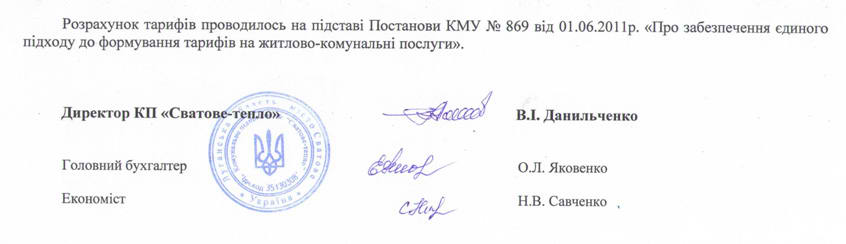 Категория  споживачівПитома вага %Відпуск теплової енергії, т.Гкал.Собівартість.     1Гкал.Витрати, т.грн.Рентаб.%Прибуток, т.грн.Доходи розрахунковіДоходи розрахунковіКількість послуг в місяцьКількість послуг в місяцьКількість послуг в місяцьТариф за послуги з ПДВТариф за послуги з ПДВКатегория  споживачівПитома вага %Відпуск теплової енергії, т.Гкал.Собівартість.     1Гкал.Витрати, т.грн.Рентаб.%Прибуток, т.грн.без ПДВт.грн.зПДВт.грн.опалення     т.м²/міс.т.м³/міс.Мінім. питома вага од.послуги  Гкал.од.Тариф за послуги з ПДВТариф за послуги з ПДВКатегория  споживачівПитома вага %Відпуск теплової енергії, т.Гкал.Собівартість.     1Гкал.Витрати, т.грн.Рентаб.%Прибуток, т.грн.без ПДВт.грн.зПДВт.грн.опалення     т.м²/міс.т.м³/міс.Мінім. питома вага од.послуги  Гкал.од.т/енерг. грн./Гкал.Опалення грн./м²Категория  споживачівПитома вага %Відпуск теплової енергії, т.Гкал.Собівартість.     1Гкал.Витрати, т.грн.Рентаб.%Прибуток, т.грн.без ПДВт.грн.зПДВт.грн.опалення     т.м²/міс.т.м³/міс.Мінім. питома вага од.послуги  Гкал.од.т/енерг. грн./Гкал.Опалення грн./м²Всього по підприємству100,06,3582091,5613298,11100,00013298,11115957,73315,6472509,872.1 Бюджет100,06,3582091,5613298,11100,00013298,11115957,7332509,87опалення77,54,9292091,5610309,27800,00010309,27812371,13415,6470,052502509,87131,77ГВП22,51,4292091,562988,83300,0002988,8333586,6002509,87№ з/пОд. вим.Повна собівартістьПовна собівартістьПовна собівартістьБюджет та інш.Бюджет та інш.Бюджет та інш.Бюджет та інш.№ з/пОд. вим.Всьогогрн. на 1 ГкалПитома вага, %Бюджет та інш.Бюджет та інш.Бюджет та інш.Бюджет та інш.№ з/пОд. вим.Всьогогрн. на 1 ГкалПитома вага, %тис. Гкалтис. грн.грн. на 1 ГкалПитома вага, %1Відпуск теплової енергіїт.Гкал6,3582091,56100,06,35813298,1112091,56100,02Виробнича собівартістьт. грн.12599,9201981,7494,712599,9201981,7494,73Прямі витрати всьогот. грн.11009,9381731,6682,811009,9381731,6682,83.1Прямі матеріальні витрати:т. грн.10282,8911617,3277,310282,8911617,3277,3паливот. грн.8934,7971405,2867,28934,7971405,2867,2електроенергіят. грн.1030,798162,137,81030,798162,137,8водопостачаннят. грн.308,51948,522,3308,51948,522,3каналізаціят. грн.8,7771,380,18,7771,380,13.2Прямі витрати на оплату праціт. грн.595,94093,734,5595,94093,734,53.3Інші прямі витратит. грн.131,10720,621,0131,10720,621,0Нарахування по заробітній платіт. грн.131,10720,621,0131,10720,621,04Загальновиробничі витратит. грн.1589,982250,0812,01589,982250,0712,05Адміністративні витратит. грн.436,98568,733,3436,98568,733,36Витрати із збутут. грн.261,20641,082,0261,20641,082,0Повна собівартістьт. грн.13298,1112091,5610013298,1112091,56100Статті витратОдиниця виміруВ попередніх розрахункахВ попередніх розрахункахВ розрахунку планових витратВ розрахунку планових витратВідхилення,+(-)Загальний корисний відпуск теплової енергіїтис.Гкал7,6497,6496,3586,358+ 1,291Витрати разомтис.грн.11387,32311387,32313298,11113298,111+ 1910,788Собівартість 1Гкалгрн./Гкал1488,751488,752091,562091,56+ 602,81ПоказникиПоказникиТис.грнГрн.1  ГкалТис.грнГрн.1  ГкалГрн.1  ГкалПрямі матеріальні витрати:Прямі матеріальні витрати:8163,1071067,2210282,8911617,32+550,10-паливо-паливо6993,512914,318934,7971405,28+490,97-електроенергія-електроенергія893,074116,761030,798162,13+45,37-водопостачання-водопостачання267,74235,01308,51948,52+13,51-каналізація-каналізація8,7791,158,7771,38+0,23Прямі витрати на оплату праціПрямі витрати на оплату праці571,69274,74595,94093,73+18,99Інші прямі витратиІнші прямі витрати142,46218,63131,10720,62+1,99Загальновиробничі витратиЗагальновиробничі витрати1814,809237,261589,982250,08+12,82Адміністративні витратиАдміністративні витрати433,85756,72436,98568,73+12,01Витрати із збуту  послугВитрати із збуту  послуг261,39634,18261,20641,08+6,9